PHOENIX PRIMARY SCHOOL – BOARD MEETING – MINUTES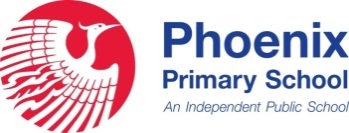 DATE:28 February 2020DATE:28 February 2020DATE:28 February 2020DATE:28 February 2020CHAIR PERSON:Meredith GuthrieCHAIR PERSON:Meredith GuthrieTIME:7.30am – LibraryTIME:7.30am – LibraryTIME:7.30am – LibraryTIME:7.30am – LibraryMINUTE SECRETARY:Wendy Conti MINUTE SECRETARY:Wendy Conti ATTENDEES:Meredith Guthrie (Board Chair), Margaret Pretty (Principal)Parent Representatives: Gina Fisquet, Renee Puizina
Staff Representatives: Wendy ContiCommunity Representative: Ron AddisonObservers: Letitia Needham, Laura Arscott, Lisa Wood-Smith, Liz WoodberryATTENDEES:Meredith Guthrie (Board Chair), Margaret Pretty (Principal)Parent Representatives: Gina Fisquet, Renee Puizina
Staff Representatives: Wendy ContiCommunity Representative: Ron AddisonObservers: Letitia Needham, Laura Arscott, Lisa Wood-Smith, Liz WoodberryATTENDEES:Meredith Guthrie (Board Chair), Margaret Pretty (Principal)Parent Representatives: Gina Fisquet, Renee Puizina
Staff Representatives: Wendy ContiCommunity Representative: Ron AddisonObservers: Letitia Needham, Laura Arscott, Lisa Wood-Smith, Liz WoodberryATTENDEES:Meredith Guthrie (Board Chair), Margaret Pretty (Principal)Parent Representatives: Gina Fisquet, Renee Puizina
Staff Representatives: Wendy ContiCommunity Representative: Ron AddisonObservers: Letitia Needham, Laura Arscott, Lisa Wood-Smith, Liz WoodberryATTENDEES:Meredith Guthrie (Board Chair), Margaret Pretty (Principal)Parent Representatives: Gina Fisquet, Renee Puizina
Staff Representatives: Wendy ContiCommunity Representative: Ron AddisonObservers: Letitia Needham, Laura Arscott, Lisa Wood-Smith, Liz WoodberryATTENDEES:Meredith Guthrie (Board Chair), Margaret Pretty (Principal)Parent Representatives: Gina Fisquet, Renee Puizina
Staff Representatives: Wendy ContiCommunity Representative: Ron AddisonObservers: Letitia Needham, Laura Arscott, Lisa Wood-Smith, Liz WoodberryAPOLOGIES: Dave AndersonAPOLOGIES: Dave AndersonAPOLOGIES: Dave AndersonAPOLOGIES: Dave AndersonAPOLOGIES: Dave AndersonAPOLOGIES: Dave AndersonCONFIRMATION OF AGENDA: CONFIRMATION OF AGENDA: CONFIRMATION OF AGENDA: CONFIRMATION OF AGENDA: CONFIRMATION OF AGENDA: CONFIRMATION OF AGENDA: ITEM NOITEMLED BYDISCUSSIONDISCUSSIONACTION & TIMELINE1.0Welcome and ApologiesMGAcknowledgement to Country - MGAcknowledgement to Country - MG2.0Minutes of Previous MeetingMG2.1Declaration of conflict of interestMGNilNil3.0Business Arising from Previous MeetingNeed more community members = Ron & Gina -  no luck finding anyone looking to develop a more multicultural boardneed an influential member of communityNeed more community members = Ron & Gina -  no luck finding anyone looking to develop a more multicultural boardneed an influential member of community4.0CorrespondenceMGNILNIL5.0Financial ReportMP on behalf of CBProvided to board members at meeting – see attached97% of funding is wages10 class structure = small classes MG questioned cost school chaplain - $10 000 funding plus Youthcare contribution so school= $1500Provided to board members at meeting – see attached97% of funding is wages10 class structure = small classes MG questioned cost school chaplain - $10 000 funding plus Youthcare contribution so school= $15006.0GENERAL BUSINESSFocus 1 – Curriculum and Teaching6.12020 Focus = HASS and Observation & FeedbackMPAnnual Report reflects Business Plan2020 focus is based on Business PlanHASS is curriculum focus as not much has been done in this area so far. WC was HASS leader at previous school and will be supporting teachers with this.Observation & Feedback = student-student, student-teacher, teacher-student, teacher-teacher       Making learning more visible – use of making rubrics        so students know how a task is being assessedAnnual Report reflects Business Plan2020 focus is based on Business PlanHASS is curriculum focus as not much has been done in this area so far. WC was HASS leader at previous school and will be supporting teachers with this.Observation & Feedback = student-student, student-teacher, teacher-student, teacher-teacher       Making learning more visible – use of making rubrics        so students know how a task is being assessed6.2Review T 1 2021MPTerm 2 2021 – term 4 input all data into online systemReview takes 1 day in school and assessors come out to the school to speak to students, teachers and admin.Margie provided a copy of the recommendations from last review and Business plan.Term 2 2021 – term 4 input all data into online systemReview takes 1 day in school and assessors come out to the school to speak to students, teachers and admin.Margie provided a copy of the recommendations from last review and Business plan.See attached Focus 2 – Conditions of Learning6.3Importance of playMPThere is lots of research around importance of play = it is ‘child’s work’ Based on observations of students and research we planned and built a sandpit and adventure playground for Yr 1 – 2. There is more to comeGina = suggested offering ‘Spare Parts’ play. There is lots of research around importance of play = it is ‘child’s work’ Based on observations of students and research we planned and built a sandpit and adventure playground for Yr 1 – 2. There is more to comeGina = suggested offering ‘Spare Parts’ play. PPS will look into Spare Parts play.Lisa = ask husband (Black Swan Theatre) to donate old, unneeded props.Focus 3 – Parent and Community Support6.4YMCAMPYMCA current student numbers: Mornings = 1 – 5 students morning Afternoons = 8 – 10 students M- W                        6 - 7 students Th – F Gina = well organised, proactive about talking to parents and giving feedback, head count every 15minsIssues with opening to gate (been sorted), toilet (long walk to school with all kids) Cost of building toilet in undercover area is $10 000YMCA current student numbers: Mornings = 1 – 5 students morning Afternoons = 8 – 10 students M- W                        6 - 7 students Th – F Gina = well organised, proactive about talking to parents and giving feedback, head count every 15minsIssues with opening to gate (been sorted), toilet (long walk to school with all kids) Cost of building toilet in undercover area is $10 0006.5School signMPP & C request = electric sign out front of school. Donated $ 7000. Cost of sign is $30 000Discussion = students don’t benefit from sign Parents – good way to remind of events for parents who don’t come into school to see flower signs or read ConnectSign is good advertising for the schoolLaura Arscott - $2000 Community grant for recycling at the school. This would be a great project for Eco Warriors to do.P & C request = electric sign out front of school. Donated $ 7000. Cost of sign is $30 000Discussion = students don’t benefit from sign Parents – good way to remind of events for parents who don’t come into school to see flower signs or read ConnectSign is good advertising for the schoolLaura Arscott - $2000 Community grant for recycling at the school. This would be a great project for Eco Warriors to do.Overall board feels that $30 000 is too much to spend on a sign for the school.Laura will email Wendy info on Community GrantWendy will pass info onto EcoWarriors and Carys Lynch (teacher)6.6CanteenMPTrevor & Abbie Pederson requested to do toasted sandwiches every Tuesday. All money raised go towards shade sails for sandpit. Trevor will be doing a course with Canteen Association. Proposed pricesToast only (sandwich from home)  $1Toasted Sandwich $3.50Natasha Perseli – wants to sell icypoles once a weekYr 6 fundraiser – once a week lunch or popcornCanteen is a commercial kitchen.  We can rent it out as a Canteen but need permission from DOE and Director General.Trevor & Abbie Pederson requested to do toasted sandwiches every Tuesday. All money raised go towards shade sails for sandpit. Trevor will be doing a course with Canteen Association. Proposed pricesToast only (sandwich from home)  $1Toasted Sandwich $3.50Natasha Perseli – wants to sell icypoles once a weekYr 6 fundraiser – once a week lunch or popcornCanteen is a commercial kitchen.  We can rent it out as a Canteen but need permission from DOE and Director General.6.7FundraisingMPRepeat of 2019 – jewellery sales at school around Mother’s DayConcerns about seller making money. She donated all money to PPS, no profiting. Propose a fundraising committee – e.g cake stall, Bunning Sausage sizzle. Aim to get a rep from each class. Repeat of 2019 – jewellery sales at school around Mother’s DayConcerns about seller making money. She donated all money to PPS, no profiting. Propose a fundraising committee – e.g cake stall, Bunning Sausage sizzle. Aim to get a rep from each class. Jewellery stall for Mother’s Day.Fundraising committee (rep from each class if possible). Advertise in newsletterFocus 4 – Professional Development6.8SDD – Thursday 30/1 & Friday 31/1MPThursday = State Library tour & resources (morning) and tour of Art Gallery (afternoon)Friday =- Morning -Visible learning & Feedback (am) – outside presenter. Based on 2020 focus. All staff participated.Afternoon was supposed to be SEL with school psychologist but unwell so all teachers worked on Learning Area 2020 Operational Plans insteadThursday = State Library tour & resources (morning) and tour of Art Gallery (afternoon)Friday =- Morning -Visible learning & Feedback (am) – outside presenter. Based on 2020 focus. All staff participated.Afternoon was supposed to be SEL with school psychologist but unwell so all teachers worked on Learning Area 2020 Operational Plans insteadFocus 5 - Leadership6.9Board membership MPRenee, Ron, Dave finishing at end of 2020Membership is 3 yearsBoard meetings are once a term.Will be an extra closed meeting this term for NAPLAN.All interested parents are welcome to nominate to join the Board.Renee, Ron, Dave finishing at end of 2020Membership is 3 yearsBoard meetings are once a term.Will be an extra closed meeting this term for NAPLAN.All interested parents are welcome to nominate to join the Board.Nominations are open Contact Margie and she will email interested parents.7.0Other BusinessMGSchool Chaplain not listed on Excel Speadsheet (emailed with agenda) – School Chaplain not listed on Excel Speadsheet (emailed with agenda) – MP will amend spreadsheet to include school chaplain 8.0Next MeetingNAPLAN Closed Board Meeting Friday 20 March (IT room) 7:30amNAPLAN Closed Board Meeting Friday 20 March (IT room) 7:30am9.0Meeting close8:26am8:26am